UNDERGRADUATE CURRICULUM COMMITTEE (UCC)
PROPOSAL FORM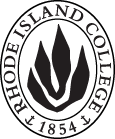 Cover page	roll over blue text to see further important instructions: please read.N.B. DO NOT USE HIGHLIGHT, JUST DELETE THE WORDS THAT DO NOT APPLY TO YOUR PROPOSALALL numbers in section (A) need to be completed, including the impact ones.C. Program Proposals   complete only what is relevant to your proposal Delete this whole page if the proposal is not revising, creating, deleting or suspending any progam.D. SignaturesD.1. ApprovalsChanges that affect General Education in any way MUST be approved by ALL Deans and COGE Chair.Changes that directly impact more than one department/program MUST have the signatures of all relevant department chairs, program directors, and relevant dean (e.g. when creating/revising a program using courses from other departments/programs). Check UCC manual 4.2 for further guidelines on whether the signatures need to be approval or acknowledgement.Proposals that do not have appropriate approval signatures will not be considered. Type in name of person signing and their position/affiliation.Send electronic files of this proposal and accompanying catalog copy to curriculum@ric.edu and a printed or electronic signature copy of this form to the current Chair of UCC. Check UCC website for due dates.D.2. AcknowledgementsA.1. Course or programB.S, Health Care Administration B.S, Health Care Administration B.S, Health Care Administration B.S, Health Care Administration Replacing A.2. Proposal typeProgram:  revision  Program:  revision  Program:  revision  Program:  revision  A.3. OriginatorChristine ConnollyHome departmentHealth Care AdministrationHealth Care AdministrationHealth Care AdministrationA.4. RationaleTo further strengthen the HCA major we would like to make the following Changes:Replace Finance 230 with Finance 301 (now 4 credits) as a required elective course (they can still alternatively choose the 3 credit HCA 330 Health Care Finance, but that is not offered as frequently).  Since FIN eliminated the ECON 214 and 215 prerequisites (in Feb.) this course is now available without any hidden prerequisites that HCA students would not have had (which is why we have not previously used this course).HCA students need a stronger finance background for better success in the field of health care. This course will provide them with the fundamentals of business finance vs personal finance if they chose not to take the HCA 330 course.It also came to our attention that the credits for the program had been incorrectly added, so we are also fixing that—the final total should be 76-82.To further strengthen the HCA major we would like to make the following Changes:Replace Finance 230 with Finance 301 (now 4 credits) as a required elective course (they can still alternatively choose the 3 credit HCA 330 Health Care Finance, but that is not offered as frequently).  Since FIN eliminated the ECON 214 and 215 prerequisites (in Feb.) this course is now available without any hidden prerequisites that HCA students would not have had (which is why we have not previously used this course).HCA students need a stronger finance background for better success in the field of health care. This course will provide them with the fundamentals of business finance vs personal finance if they chose not to take the HCA 330 course.It also came to our attention that the credits for the program had been incorrectly added, so we are also fixing that—the final total should be 76-82.To further strengthen the HCA major we would like to make the following Changes:Replace Finance 230 with Finance 301 (now 4 credits) as a required elective course (they can still alternatively choose the 3 credit HCA 330 Health Care Finance, but that is not offered as frequently).  Since FIN eliminated the ECON 214 and 215 prerequisites (in Feb.) this course is now available without any hidden prerequisites that HCA students would not have had (which is why we have not previously used this course).HCA students need a stronger finance background for better success in the field of health care. This course will provide them with the fundamentals of business finance vs personal finance if they chose not to take the HCA 330 course.It also came to our attention that the credits for the program had been incorrectly added, so we are also fixing that—the final total should be 76-82.To further strengthen the HCA major we would like to make the following Changes:Replace Finance 230 with Finance 301 (now 4 credits) as a required elective course (they can still alternatively choose the 3 credit HCA 330 Health Care Finance, but that is not offered as frequently).  Since FIN eliminated the ECON 214 and 215 prerequisites (in Feb.) this course is now available without any hidden prerequisites that HCA students would not have had (which is why we have not previously used this course).HCA students need a stronger finance background for better success in the field of health care. This course will provide them with the fundamentals of business finance vs personal finance if they chose not to take the HCA 330 course.It also came to our attention that the credits for the program had been incorrectly added, so we are also fixing that—the final total should be 76-82.To further strengthen the HCA major we would like to make the following Changes:Replace Finance 230 with Finance 301 (now 4 credits) as a required elective course (they can still alternatively choose the 3 credit HCA 330 Health Care Finance, but that is not offered as frequently).  Since FIN eliminated the ECON 214 and 215 prerequisites (in Feb.) this course is now available without any hidden prerequisites that HCA students would not have had (which is why we have not previously used this course).HCA students need a stronger finance background for better success in the field of health care. This course will provide them with the fundamentals of business finance vs personal finance if they chose not to take the HCA 330 course.It also came to our attention that the credits for the program had been incorrectly added, so we are also fixing that—the final total should be 76-82.A.5. Date submitted3/1/2017 A.6. Semester effective A.6. Semester effectiveFall 2017Fall 2017A.7. Resource impactFaculty PT & FT: N/AN/AN/AN/AA.7. Resource impactLibrary:N/AN/AN/AN/AA.7. Resource impactTechnologyN/AN/AN/AN/AA.7. Resource impactFacilities:N/AN/AN/AN/AA.8. Program impactThis would have raised the top number of total credits for the program, which is listed as 78-83; but that number should have been 76-81, so with the correction it will now be 76-82.This would have raised the top number of total credits for the program, which is listed as 78-83; but that number should have been 76-81, so with the correction it will now be 76-82.This would have raised the top number of total credits for the program, which is listed as 78-83; but that number should have been 76-81, so with the correction it will now be 76-82.This would have raised the top number of total credits for the program, which is listed as 78-83; but that number should have been 76-81, so with the correction it will now be 76-82.This would have raised the top number of total credits for the program, which is listed as 78-83; but that number should have been 76-81, so with the correction it will now be 76-82.A.9. Student impactWill strengthen student learning about managerial finance and controlWill strengthen student learning about managerial finance and controlWill strengthen student learning about managerial finance and controlWill strengthen student learning about managerial finance and controlWill strengthen student learning about managerial finance and controlA.10. The following screen tips are for information on what to do about catalog copy until the new CMS is in place; check the “Forms and Information” page for updates. Catalog page.   Where are the catalog pages?   Several related proposals?  Do not list catalog pages here. All catalog copy for a proposal must be contained within a single file; put page breaks between sections. Make sure affected program totals are correct if adding/deleting course credits.A.10. The following screen tips are for information on what to do about catalog copy until the new CMS is in place; check the “Forms and Information” page for updates. Catalog page.   Where are the catalog pages?   Several related proposals?  Do not list catalog pages here. All catalog copy for a proposal must be contained within a single file; put page breaks between sections. Make sure affected program totals are correct if adding/deleting course credits.A.10. The following screen tips are for information on what to do about catalog copy until the new CMS is in place; check the “Forms and Information” page for updates. Catalog page.   Where are the catalog pages?   Several related proposals?  Do not list catalog pages here. All catalog copy for a proposal must be contained within a single file; put page breaks between sections. Make sure affected program totals are correct if adding/deleting course credits.A.10. The following screen tips are for information on what to do about catalog copy until the new CMS is in place; check the “Forms and Information” page for updates. Catalog page.   Where are the catalog pages?   Several related proposals?  Do not list catalog pages here. All catalog copy for a proposal must be contained within a single file; put page breaks between sections. Make sure affected program totals are correct if adding/deleting course credits.A.10. The following screen tips are for information on what to do about catalog copy until the new CMS is in place; check the “Forms and Information” page for updates. Catalog page.   Where are the catalog pages?   Several related proposals?  Do not list catalog pages here. All catalog copy for a proposal must be contained within a single file; put page breaks between sections. Make sure affected program totals are correct if adding/deleting course credits.A.10. The following screen tips are for information on what to do about catalog copy until the new CMS is in place; check the “Forms and Information” page for updates. Catalog page.   Where are the catalog pages?   Several related proposals?  Do not list catalog pages here. All catalog copy for a proposal must be contained within a single file; put page breaks between sections. Make sure affected program totals are correct if adding/deleting course credits.Old (for revisions only)New/revisedC.1. ContextStudent Health Care Administration majors can take FIN 230 (Personal Finance) to meet the finance requirementFinance 301 (Managerial Finance) will be the finance course offered for health care majors to replace Finance 230.C.2. EnrollmentsNo ChangeC.3. Admission requirementsN/AC.4. Retention requirementsN/AC.5. Course requirements for each program optionFinance 230 – Personal Finance Finance 301 – Managerial Finance and Control C.6. Credit count34C.7. Other changes if anyTotal credits 78-83Total credits 76-82 (with correction)C.8  Program goalsNeeded for all new programsN/ANamePosition/affiliationSignatureDateDr. Jeffrey MelloDean, School of ManagementDr. Michael CaseyChair, Marketing & ManagementDr. Marianne RaimondoDirector, Health Care Admin.Dr. Murat AydogduChair, Economics & FinanceNamePosition/affiliationSignatureDateTab to add rows